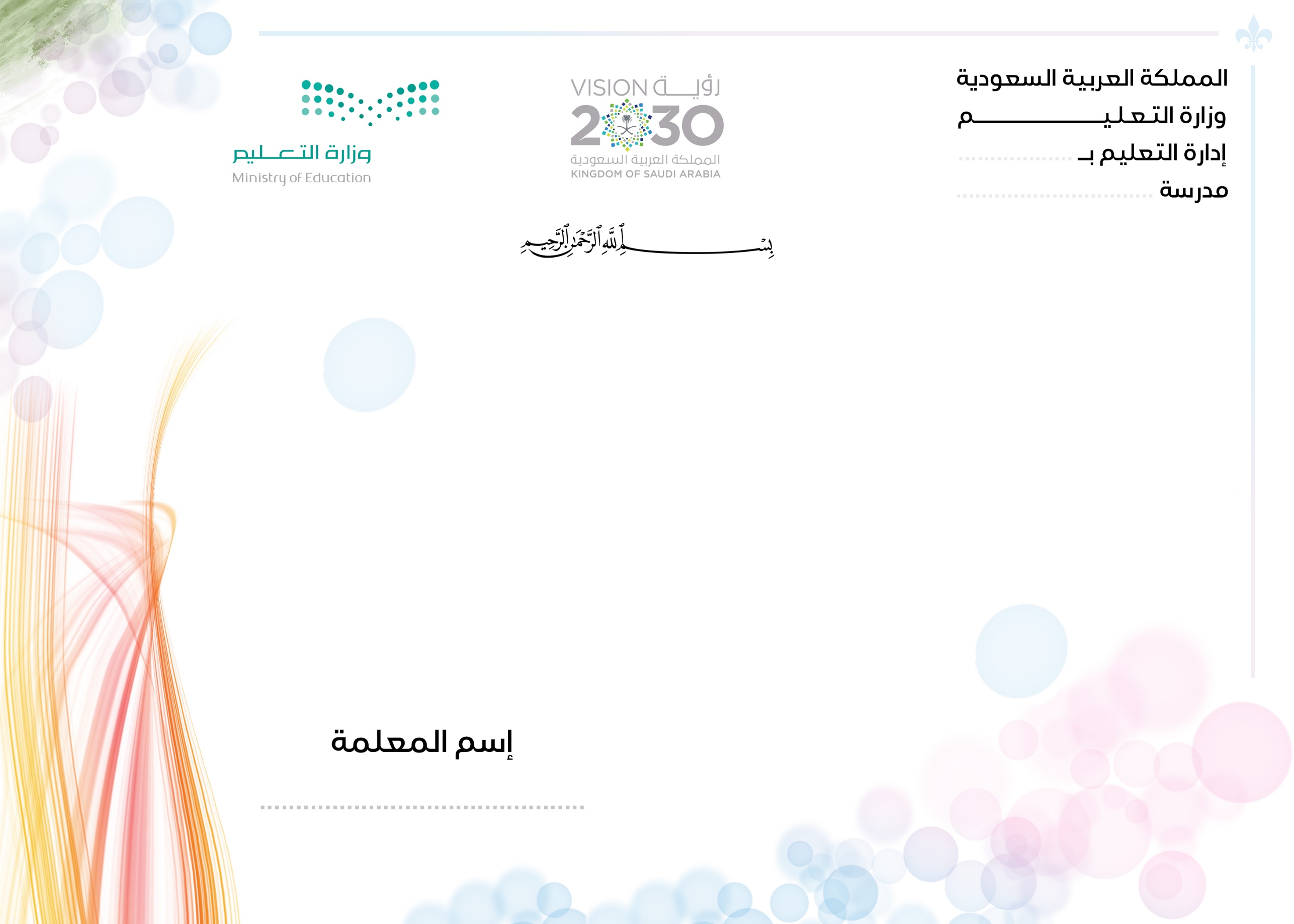 أهداف التعليم في المملكة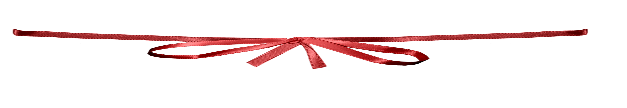 غرس العقيدة الإسلامية الصحيحة والمعارف والمهارات المفيدة والاتجاهات والقيم المرغوبة لدى الطالبات ليشبوا رجالاً- أو نساء فاهمين لدورهم في الحياة، واعين بعقيدتهم مدافعين عنها وعاملين في ضوئها لخير الدنيا والآخرة معا.توفير الكوادر البشرية اللازمة لتطوير المجتمع اقتصاديا واجتماعيا وثقافيا بما يخدم خطط التنمية الطموحة في المملكة ويدفع هذه الخطط من نجاح إلى نجاح. الحرص على مصلحة الفرد والجماعة معا ، فهو يبتغي مصلحة الفرد من خلال تعليمه تعليما كافيا مفيدا لذاته ، كما يبتغي مصلحة الجماعة بالإفادة مما يتعلمه الأفراد لتطوير المجتمع بصورتين:       أ ) مباشرة : وذلك من خلال الإسهام في الإنتاج والتنمية      ب ) غير مباشرة : وذلك من خلال القضاء على الأمية ، ونشر الوعي  لدى جميع أبناء الأمة بشكل يضمن لهم حياة واعية مستنيرة ودورا أكثر فاعلية في بناء مجتمعاتهم.       أهداف تعليم المرحلة الابتدائيةغرس العقيدة الإسلامية الصحيحة في نفسيه الطفلة ورعايتها بتربية إسلامية متكاملة، في خلقها، وجسمها، وعقلها، ولغتها، وانتمائها إلى أمة الإسلام. تدريب الطالبات على إقامة الصلاة، والأخذ بآداب السلوك والفضائل. تنمية المهارات الأساسية المختلفة وخاصة المهارة اللغوية والمهارة العددية، والمهارات الحركية.  تزويد الطالبة بالقدر المناسب من المعلومات في مختلف الموضوعات.   تعريف الطالبة بنعم الله عليها في نفسها، وفي بيئتها الاجتماعية والجغرافية لتحسن استخدام النِّعَم، وتنفع نفسها وبيئتها.    تربية ذوقهن البديعي، وتعهد نشاطهن الابتكاري، وتنمية تقدير العمل اليدوي لديهن.    تنمية وعي الطالبة لتدرك ما عليها من الواجبات ومالها من الحقوق    في حدود سنِّه وخصائص المرحلة التي تمر بها، وغرس حب وطنها، والإخلاص لولاة أمرها. توليد الرغبة لدي الطالبات في الازدياد من العلم النافع والعمل الصالح وتدريبهن على الاستفادة من أوقات الفراغ.  إعداد الطالبة لما يلي هذه المرحلة من مراحل حياتها.الاهداف العامة للتربية الإسلامية التخلق بأخلاق القرآن الكريم والعمل به والانقياد لأحكامه. الإيمان بنبوة محمد صلى الله عليه وسلم وإتباع هديه.تنمية الناحية الدينية والروحية لدى الطالبات وتبصيرهن بالعقيدة الصحيحة.تعريفهن بحقيقة دينهن حتى تنمو مشاعرهن لحب الخير والصلاح.ترويض النفس على مقاومة الأهواء الفاسدة مع تنمية الدوافع الفطرية من غير إفراط ولا تفريط.تنظيم علاقة المسلم بربّه وذلك بمعرفة العقائد والعبادات.إنشاء شخصية قوامها المثل العليا وذلك لأن قلب المسلم متّصل بالله تعالى لعلمه أن الله مطّلع على خفاياها. فهي تراقب الله في جميع تحرّكاتها وسكناتها وتسمو بنفسها إلى ما قدّر الله لها من الكمال. ربط جميع العلوم الأخرى بالقرآن الكريم. \توزيع منهج مادة (الحديث)    للصف (الخامس ابتدائي)توزيع منهج مادة (الحديث)    للصف (الخامس ابتدائي)توزيع منهج مادة (الحديث)    للصف (الخامس ابتدائي)توزيع منهج مادة (الحديث)    للصف (الخامس ابتدائي)توزيع منهج مادة (الحديث)    للصف (الخامس ابتدائي)الأسبوعالتاريخالتاريخالدروسموعد الاجازاتالأسبوعمنإلىالدروسموعد الاجازات1الاحد 17/8/1443هـالخميس 21/8/1443هـالمؤمن القويبداية الدراسة للفصل الثالث    17/08/1443هـ 20/03/2022مبداية إجازة عيد الفطر              24/09/1443هـ 25/04/2022مبداية الدراسة بعد اجازة عيد الفطر              07/10/1443هـ08/05/2022م2الاحد 24/8/1443هـالخميس 28/8/1443هـكرم النبي ﷺبداية الدراسة للفصل الثالث    17/08/1443هـ 20/03/2022مبداية إجازة عيد الفطر              24/09/1443هـ 25/04/2022مبداية الدراسة بعد اجازة عيد الفطر              07/10/1443هـ08/05/2022م3الاحد 2/9/1443هـالخميس 6/9/1443هـاكرام الضيفبداية الدراسة للفصل الثالث    17/08/1443هـ 20/03/2022مبداية إجازة عيد الفطر              24/09/1443هـ 25/04/2022مبداية الدراسة بعد اجازة عيد الفطر              07/10/1443هـ08/05/2022م4الاحد 9/9/1443هـالخميس 13/9/1443هـصبر النبي ﷺبداية الدراسة للفصل الثالث    17/08/1443هـ 20/03/2022مبداية إجازة عيد الفطر              24/09/1443هـ 25/04/2022مبداية الدراسة بعد اجازة عيد الفطر              07/10/1443هـ08/05/2022م5الاحد 16/9/1443هـالخميس 20/9/1443هـحلم النبي ﷺبداية الدراسة للفصل الثالث    17/08/1443هـ 20/03/2022مبداية إجازة عيد الفطر              24/09/1443هـ 25/04/2022مبداية الدراسة بعد اجازة عيد الفطر              07/10/1443هـ08/05/2022م6الاحد 23/9/1443هـالاثنين 24/9/1443هـحلم النبي ﷺبداية الدراسة للفصل الثالث    17/08/1443هـ 20/03/2022مبداية إجازة عيد الفطر              24/09/1443هـ 25/04/2022مبداية الدراسة بعد اجازة عيد الفطر              07/10/1443هـ08/05/2022مالثلاثاء 25/9/1443هـالخميس 4/10/1443هـبداية اجازة عيد الفطر بنهاية دوام يوم الاثنين 24/9/1443هـ الى 4/10/1443هـبداية الدراسة للفصل الثالث    17/08/1443هـ 20/03/2022مبداية إجازة عيد الفطر              24/09/1443هـ 25/04/2022مبداية الدراسة بعد اجازة عيد الفطر              07/10/1443هـ08/05/2022م7الاحد 7/10/1443هـالخميس 11/10/1443هـالرفقاجازة نهاية أسبوع مطولة24/10/1443هـ 25/05/2022ماجازة نهاية أسبوع مطولة16/11/1443هـ 15/06/2022مبداية اجازة نهاية العام الدراسي01/12/1443هـ 30/06/2022م8الاحد 14/10/1443هـالخميس 18/10/1443هـتواضع النبي ﷺاجازة نهاية أسبوع مطولة24/10/1443هـ 25/05/2022ماجازة نهاية أسبوع مطولة16/11/1443هـ 15/06/2022مبداية اجازة نهاية العام الدراسي01/12/1443هـ 30/06/2022م9الاحد 21/10/1443هـالثلاثاء 23/10/1443هـرحمة النبي ﷺاجازة نهاية أسبوع مطولة24/10/1443هـ 25/05/2022ماجازة نهاية أسبوع مطولة16/11/1443هـ 15/06/2022مبداية اجازة نهاية العام الدراسي01/12/1443هـ 30/06/2022م9الاحد 21/10/1443هـالثلاثاء 23/10/1443هـالأربعاء والخميس إجازة مطولةاجازة نهاية أسبوع مطولة24/10/1443هـ 25/05/2022ماجازة نهاية أسبوع مطولة16/11/1443هـ 15/06/2022مبداية اجازة نهاية العام الدراسي01/12/1443هـ 30/06/2022م10الاحد 28/10/1443هـالخميس 3/11/1443هـالرحمةاجازة نهاية أسبوع مطولة24/10/1443هـ 25/05/2022ماجازة نهاية أسبوع مطولة16/11/1443هـ 15/06/2022مبداية اجازة نهاية العام الدراسي01/12/1443هـ 30/06/2022م11الاحد 6/11/1443هـالخميس 10/11/1443هـحياة النبي ﷺاجازة نهاية أسبوع مطولة24/10/1443هـ 25/05/2022ماجازة نهاية أسبوع مطولة16/11/1443هـ 15/06/2022مبداية اجازة نهاية العام الدراسي01/12/1443هـ 30/06/2022م12الاحد 13/11/1443هـالثلاثاء 15/11/1443هـفضل الحياءاجازة نهاية أسبوع مطولة24/10/1443هـ 25/05/2022ماجازة نهاية أسبوع مطولة16/11/1443هـ 15/06/2022مبداية اجازة نهاية العام الدراسي01/12/1443هـ 30/06/2022م12الاحد 13/11/1443هـالثلاثاء 15/11/1443هـالأربعاء والخميس إجازة مطولةاجازة نهاية أسبوع مطولة24/10/1443هـ 25/05/2022ماجازة نهاية أسبوع مطولة16/11/1443هـ 15/06/2022مبداية اجازة نهاية العام الدراسي01/12/1443هـ 30/06/2022م13الاحد 20/11/1443هـالخميس 24/11/1443هـالاختباراتاجازة نهاية أسبوع مطولة24/10/1443هـ 25/05/2022ماجازة نهاية أسبوع مطولة16/11/1443هـ 15/06/2022مبداية اجازة نهاية العام الدراسي01/12/1443هـ 30/06/2022م14الاحد 27/11/1443هـالخميس 1/12/1443هـالاختباراتاجازة نهاية أسبوع مطولة24/10/1443هـ 25/05/2022ماجازة نهاية أسبوع مطولة16/11/1443هـ 15/06/2022مبداية اجازة نهاية العام الدراسي01/12/1443هـ 30/06/2022مرقم الوحدة: الثانيةرقم الوحدة: الثانيةرقم الوحدة: الثانيةالعنوان: الشجاع الكريمالعنوان: الشجاع الكريمالعنوان: الشجاع الكريمالعنوان: الشجاع الكريمالصف: الخامس الابتدائيالصف: الخامس الابتدائيالصف: الخامس الابتدائيعدد الحصص: عدد الحصص: عدد الحصص: عدد الحصص: اليومالتاريخالفكرة الكبرى: التحلي بالشجاعة وتجنب التهور والغضب، والكرم خلق حسن يسعى إليه العقلاء.الفكرة الكبرى: التحلي بالشجاعة وتجنب التهور والغضب، والكرم خلق حسن يسعى إليه العقلاء.الفكرة الكبرى: التحلي بالشجاعة وتجنب التهور والغضب، والكرم خلق حسن يسعى إليه العقلاء.الفكرة الكبرى: التحلي بالشجاعة وتجنب التهور والغضب، والكرم خلق حسن يسعى إليه العقلاء.الفكرة الكبرى: التحلي بالشجاعة وتجنب التهور والغضب، والكرم خلق حسن يسعى إليه العقلاء.الفكرة الكبرى: التحلي بالشجاعة وتجنب التهور والغضب، والكرم خلق حسن يسعى إليه العقلاء.الفكرة الكبرى: التحلي بالشجاعة وتجنب التهور والغضب، والكرم خلق حسن يسعى إليه العقلاء.نواتج التعلم للوحدةنواتج التعلم للوحدةنواتج التعلم للوحدةنواتج التعلم للوحدةنواتج التعلم للوحدةنواتج التعلم للوحدةنواتج التعلم للوحدةالأهداف الرئيسية:يتوقع في نهاية الوحدة أن تكون الطالبة قادرة على أن:تتعرف على معنى الشجاعةتفرق بين الشجاعة والتهورتذكر مواقف من شجاعة النبي تعرف فضل المؤمن القويتتعرف على معنى الكرمتذكر صورًا من كرم النبي تبين أهمية الكرم.              الأهداف الرئيسية:يتوقع في نهاية الوحدة أن تكون الطالبة قادرة على أن:تتعرف على معنى الشجاعةتفرق بين الشجاعة والتهورتذكر مواقف من شجاعة النبي تعرف فضل المؤمن القويتتعرف على معنى الكرمتذكر صورًا من كرم النبي تبين أهمية الكرم.              الأهداف الرئيسية:يتوقع في نهاية الوحدة أن تكون الطالبة قادرة على أن:تتعرف على معنى الشجاعةتفرق بين الشجاعة والتهورتذكر مواقف من شجاعة النبي تعرف فضل المؤمن القويتتعرف على معنى الكرمتذكر صورًا من كرم النبي تبين أهمية الكرم.              الأهداف الرئيسية:يتوقع في نهاية الوحدة أن تكون الطالبة قادرة على أن:تتعرف على معنى الشجاعةتفرق بين الشجاعة والتهورتذكر مواقف من شجاعة النبي تعرف فضل المؤمن القويتتعرف على معنى الكرمتذكر صورًا من كرم النبي تبين أهمية الكرم.              الأهداف الرئيسية:يتوقع في نهاية الوحدة أن تكون الطالبة قادرة على أن:تتعرف على معنى الشجاعةتفرق بين الشجاعة والتهورتذكر مواقف من شجاعة النبي تعرف فضل المؤمن القويتتعرف على معنى الكرمتذكر صورًا من كرم النبي تبين أهمية الكرم.              الأهداف الرئيسية:يتوقع في نهاية الوحدة أن تكون الطالبة قادرة على أن:تتعرف على معنى الشجاعةتفرق بين الشجاعة والتهورتذكر مواقف من شجاعة النبي تعرف فضل المؤمن القويتتعرف على معنى الكرمتذكر صورًا من كرم النبي تبين أهمية الكرم.              الأهداف الرئيسية:يتوقع في نهاية الوحدة أن تكون الطالبة قادرة على أن:تتعرف على معنى الشجاعةتفرق بين الشجاعة والتهورتذكر مواقف من شجاعة النبي تعرف فضل المؤمن القويتتعرف على معنى الكرمتذكر صورًا من كرم النبي تبين أهمية الكرم.              الأفهام الثابتةالأفهام الثابتةالأفهام الثابتةالأفهام الثابتةالأسئلة الأساسيةالأسئلة الأساسيةالأسئلة الأساسيةستفهم الطالبة أن:رسول الله صلى الله عليه وسلم كان أشجع الناس، فقد فرت منه جيوش الأعداء وقادة الكفر في كثير من المواجهات الحاسمة، بل كان يتصدر صلى الله عليه وسلم المواقف والمصاعب بقلب ثابت وإيمان راسخ.القوةُ خيرٌ من الضعفِ، وجميعُ الناسِ يسعونَ لتحصيلِ القوةِ كلٌّ بحسبِ اهتماماتهِ.ستفهم الطالبة أن:رسول الله صلى الله عليه وسلم كان أشجع الناس، فقد فرت منه جيوش الأعداء وقادة الكفر في كثير من المواجهات الحاسمة، بل كان يتصدر صلى الله عليه وسلم المواقف والمصاعب بقلب ثابت وإيمان راسخ.القوةُ خيرٌ من الضعفِ، وجميعُ الناسِ يسعونَ لتحصيلِ القوةِ كلٌّ بحسبِ اهتماماتهِ.ستفهم الطالبة أن:رسول الله صلى الله عليه وسلم كان أشجع الناس، فقد فرت منه جيوش الأعداء وقادة الكفر في كثير من المواجهات الحاسمة، بل كان يتصدر صلى الله عليه وسلم المواقف والمصاعب بقلب ثابت وإيمان راسخ.القوةُ خيرٌ من الضعفِ، وجميعُ الناسِ يسعونَ لتحصيلِ القوةِ كلٌّ بحسبِ اهتماماتهِ.ستفهم الطالبة أن:رسول الله صلى الله عليه وسلم كان أشجع الناس، فقد فرت منه جيوش الأعداء وقادة الكفر في كثير من المواجهات الحاسمة، بل كان يتصدر صلى الله عليه وسلم المواقف والمصاعب بقلب ثابت وإيمان راسخ.القوةُ خيرٌ من الضعفِ، وجميعُ الناسِ يسعونَ لتحصيلِ القوةِ كلٌّ بحسبِ اهتماماتهِ.اذكري صورا من شجاعة النبي .ما الدليل على كرم النبي صلى الله عليه وسلم؟اكتبي ثلاثة مما يستفاد من الحديثين.اذكري صورا من شجاعة النبي .ما الدليل على كرم النبي صلى الله عليه وسلم؟اكتبي ثلاثة مما يستفاد من الحديثين.اذكري صورا من شجاعة النبي .ما الدليل على كرم النبي صلى الله عليه وسلم؟اكتبي ثلاثة مما يستفاد من الحديثين.المعارفالمعارفالمعارفالمعارفالمهاراتالمهاراتالمهاراتستعرف الطالبة:معنى الشجاعة.الفرق بين الشجاعة والتهور.مواقف من شجاعة النبي .فضل المؤمن القوي.معنى الكرم.صور من النبي .أهمية الكرم.ستعرف الطالبة:معنى الشجاعة.الفرق بين الشجاعة والتهور.مواقف من شجاعة النبي .فضل المؤمن القوي.معنى الكرم.صور من النبي .أهمية الكرم.ستعرف الطالبة:معنى الشجاعة.الفرق بين الشجاعة والتهور.مواقف من شجاعة النبي .فضل المؤمن القوي.معنى الكرم.صور من النبي .أهمية الكرم.ستعرف الطالبة:معنى الشجاعة.الفرق بين الشجاعة والتهور.مواقف من شجاعة النبي .فضل المؤمن القوي.معنى الكرم.صور من النبي .أهمية الكرم.   ستكون الطالبة قادرة على:معرفة معنى الشجاعة.التفرقة بين الشجاعة والتهور.ذكر مواقف تدل على شجاعة النبي .معرفة فضل المؤمن القوي.معرفة معنى الكرم.ذكر صور من كرم النبي . بيان أهمية الكرم.   ستكون الطالبة قادرة على:معرفة معنى الشجاعة.التفرقة بين الشجاعة والتهور.ذكر مواقف تدل على شجاعة النبي .معرفة فضل المؤمن القوي.معرفة معنى الكرم.ذكر صور من كرم النبي . بيان أهمية الكرم.   ستكون الطالبة قادرة على:معرفة معنى الشجاعة.التفرقة بين الشجاعة والتهور.ذكر مواقف تدل على شجاعة النبي .معرفة فضل المؤمن القوي.معرفة معنى الكرم.ذكر صور من كرم النبي . بيان أهمية الكرم.البراهين والأدلة على تحقق نواتج التعلمالبراهين والأدلة على تحقق نواتج التعلمالمهمة الأدائيةالمهمة الأدائيةعمل مقطع فديو أو بحث عن (شجاعة النبي ) وكيفية معالجتها للمشكلة مع القدرة على اقناع الجمهور برأيها.عمل مقطع فديو أو بحث عن (شجاعة النبي ) وكيفية معالجتها للمشكلة مع القدرة على اقناع الجمهور برأيها.أدلة أخرىأدلة أخرىأسئلة شفهية - اختبار نهاية الوحدةأسئلة شفهية - اختبار نهاية الوحدةخبرات التعليم والتعلمخبرات التعليم والتعلمما تقوم به المعلمة:ما تقوم به الطالبة:عرض أهمية دراسة الوحدة من خلال الأفكار الكبرى والمناقشة معهم.عرض شريحة لبيان معنى الشجاعة.عرض شريحة تبين الفرق بين الشجاعة والتهور.عرض فيديو تجربة لمعالجة الفاقد في مواقف تدل على شجاعة النبي .عرض شريحة والمناقشة في فضل المؤمن القوي.عرض شريحة تبين معنى الكرم.عرض قصة عن كرم النبي .عرض شريحة تبين أهمية الكرم.حل أنشطة الكتاب المدرسي.تنفيذ الاستراتيجيات المصاحبة للوحدة.معرفة معنى الشجاعة.التفرقة بين الشجاعة والتهور.ذكر مواقف تدل على شجاعة النبي .معرفة فضل المؤمن القوي.معرفة معنى الكرم.ذكر صور من كرم النبي . بيان أهمية الكرم.تناقش ما هو مطلوب منها.المصادر والمراجع:المصادر والمراجع:رقم الوحدة: الثالثةرقم الوحدة: الثالثةرقم الوحدة: الثالثةالعنوان: الصابر الحليمالعنوان: الصابر الحليمالعنوان: الصابر الحليمالعنوان: الصابر الحليمالصف: الخامس الابتدائيالصف: الخامس الابتدائيالصف: الخامس الابتدائيعدد الحصص: عدد الحصص: عدد الحصص: عدد الحصص: اليومالتاريخالفكرة الكبرى: الصبر هو حبس القلب عن الجزع والسان عن التشكي والجوارح عن اللطم والضرب وشق الجيوب، الحلم سيد الأخلاق.الفكرة الكبرى: الصبر هو حبس القلب عن الجزع والسان عن التشكي والجوارح عن اللطم والضرب وشق الجيوب، الحلم سيد الأخلاق.الفكرة الكبرى: الصبر هو حبس القلب عن الجزع والسان عن التشكي والجوارح عن اللطم والضرب وشق الجيوب، الحلم سيد الأخلاق.الفكرة الكبرى: الصبر هو حبس القلب عن الجزع والسان عن التشكي والجوارح عن اللطم والضرب وشق الجيوب، الحلم سيد الأخلاق.الفكرة الكبرى: الصبر هو حبس القلب عن الجزع والسان عن التشكي والجوارح عن اللطم والضرب وشق الجيوب، الحلم سيد الأخلاق.الفكرة الكبرى: الصبر هو حبس القلب عن الجزع والسان عن التشكي والجوارح عن اللطم والضرب وشق الجيوب، الحلم سيد الأخلاق.الفكرة الكبرى: الصبر هو حبس القلب عن الجزع والسان عن التشكي والجوارح عن اللطم والضرب وشق الجيوب، الحلم سيد الأخلاق.نواتج التعلم للوحدةنواتج التعلم للوحدةنواتج التعلم للوحدةنواتج التعلم للوحدةنواتج التعلم للوحدةنواتج التعلم للوحدةنواتج التعلم للوحدةالأهداف الرئيسية:يتوقع في نهاية الوحدة أن تكون الطالبة قادرة على أن:تتعرف على صبر النبي .توضح نماذج من صبره  قبل وبعد الهجرة.تذكر فضل الصبر.تعرف معنى الحلم.تتعرف على صور من حلم النبي .تستنتج ما يدل على حلم النبي .تبين أهمية الرفق.              الأهداف الرئيسية:يتوقع في نهاية الوحدة أن تكون الطالبة قادرة على أن:تتعرف على صبر النبي .توضح نماذج من صبره  قبل وبعد الهجرة.تذكر فضل الصبر.تعرف معنى الحلم.تتعرف على صور من حلم النبي .تستنتج ما يدل على حلم النبي .تبين أهمية الرفق.              الأهداف الرئيسية:يتوقع في نهاية الوحدة أن تكون الطالبة قادرة على أن:تتعرف على صبر النبي .توضح نماذج من صبره  قبل وبعد الهجرة.تذكر فضل الصبر.تعرف معنى الحلم.تتعرف على صور من حلم النبي .تستنتج ما يدل على حلم النبي .تبين أهمية الرفق.              الأهداف الرئيسية:يتوقع في نهاية الوحدة أن تكون الطالبة قادرة على أن:تتعرف على صبر النبي .توضح نماذج من صبره  قبل وبعد الهجرة.تذكر فضل الصبر.تعرف معنى الحلم.تتعرف على صور من حلم النبي .تستنتج ما يدل على حلم النبي .تبين أهمية الرفق.              الأهداف الرئيسية:يتوقع في نهاية الوحدة أن تكون الطالبة قادرة على أن:تتعرف على صبر النبي .توضح نماذج من صبره  قبل وبعد الهجرة.تذكر فضل الصبر.تعرف معنى الحلم.تتعرف على صور من حلم النبي .تستنتج ما يدل على حلم النبي .تبين أهمية الرفق.              الأهداف الرئيسية:يتوقع في نهاية الوحدة أن تكون الطالبة قادرة على أن:تتعرف على صبر النبي .توضح نماذج من صبره  قبل وبعد الهجرة.تذكر فضل الصبر.تعرف معنى الحلم.تتعرف على صور من حلم النبي .تستنتج ما يدل على حلم النبي .تبين أهمية الرفق.              الأهداف الرئيسية:يتوقع في نهاية الوحدة أن تكون الطالبة قادرة على أن:تتعرف على صبر النبي .توضح نماذج من صبره  قبل وبعد الهجرة.تذكر فضل الصبر.تعرف معنى الحلم.تتعرف على صور من حلم النبي .تستنتج ما يدل على حلم النبي .تبين أهمية الرفق.              الأفهام الثابتةالأفهام الثابتةالأفهام الثابتةالأفهام الثابتةالأسئلة الأساسيةالأسئلة الأساسيةالأسئلة الأساسيةستفهم الطالبة أن:النبي صلى الله عليه وسلم كان من الأنبياءِ الصابرين، فصبرَ عَلى أذى قومِه، وصبرَ على مَا أصابهَ في سبيلِ تبليغِ الدَّعوةِ، وصبرَ على مَصائبِ الدَّنيا، ونَحوِ ذَلك.الحلم من الأخلاقِ الحسنةِ الرفيعةِ التي يسعى العقلاءُ لاكتسابها وتعويدِ نفوسهم عليها، وقد كان النَّبيُّ صلى الله عليه وسلم أكملَ الناسِ أخلاقًا وأكثرهم حلمًا.ستفهم الطالبة أن:النبي صلى الله عليه وسلم كان من الأنبياءِ الصابرين، فصبرَ عَلى أذى قومِه، وصبرَ على مَا أصابهَ في سبيلِ تبليغِ الدَّعوةِ، وصبرَ على مَصائبِ الدَّنيا، ونَحوِ ذَلك.الحلم من الأخلاقِ الحسنةِ الرفيعةِ التي يسعى العقلاءُ لاكتسابها وتعويدِ نفوسهم عليها، وقد كان النَّبيُّ صلى الله عليه وسلم أكملَ الناسِ أخلاقًا وأكثرهم حلمًا.ستفهم الطالبة أن:النبي صلى الله عليه وسلم كان من الأنبياءِ الصابرين، فصبرَ عَلى أذى قومِه، وصبرَ على مَا أصابهَ في سبيلِ تبليغِ الدَّعوةِ، وصبرَ على مَصائبِ الدَّنيا، ونَحوِ ذَلك.الحلم من الأخلاقِ الحسنةِ الرفيعةِ التي يسعى العقلاءُ لاكتسابها وتعويدِ نفوسهم عليها، وقد كان النَّبيُّ صلى الله عليه وسلم أكملَ الناسِ أخلاقًا وأكثرهم حلمًا.ستفهم الطالبة أن:النبي صلى الله عليه وسلم كان من الأنبياءِ الصابرين، فصبرَ عَلى أذى قومِه، وصبرَ على مَا أصابهَ في سبيلِ تبليغِ الدَّعوةِ، وصبرَ على مَصائبِ الدَّنيا، ونَحوِ ذَلك.الحلم من الأخلاقِ الحسنةِ الرفيعةِ التي يسعى العقلاءُ لاكتسابها وتعويدِ نفوسهم عليها، وقد كان النَّبيُّ صلى الله عليه وسلم أكملَ الناسِ أخلاقًا وأكثرهم حلمًا.اذكري نماذج من صبر النبي .ما الدليل على حلم النبي صلى الله عليه وسلم؟اكتبي ثلاثة مما يستفاد من الحديثين.اذكري نماذج من صبر النبي .ما الدليل على حلم النبي صلى الله عليه وسلم؟اكتبي ثلاثة مما يستفاد من الحديثين.اذكري نماذج من صبر النبي .ما الدليل على حلم النبي صلى الله عليه وسلم؟اكتبي ثلاثة مما يستفاد من الحديثين.المعارفالمعارفالمعارفالمعارفالمهاراتالمهاراتالمهاراتستعرف الطالبة:صبر النبي .نماذج من صبره  قبل وبعد الهجرة.فضل الصبر.معنى الحلم.صور من حلم النبي .أهمية الرفق.ستعرف الطالبة:صبر النبي .نماذج من صبره  قبل وبعد الهجرة.فضل الصبر.معنى الحلم.صور من حلم النبي .أهمية الرفق.ستعرف الطالبة:صبر النبي .نماذج من صبره  قبل وبعد الهجرة.فضل الصبر.معنى الحلم.صور من حلم النبي .أهمية الرفق.ستعرف الطالبة:صبر النبي .نماذج من صبره  قبل وبعد الهجرة.فضل الصبر.معنى الحلم.صور من حلم النبي .أهمية الرفق.   ستكون الطالبة قادرة على:معرفة صبر النبي .توضيح نماذج من صبره  قبل وبعد الهجرة.ذكر فضل الصبر.معرفة معنى الحلم.معرفة على صور من حلم النبي .استنتاج ما يدل على حلم النبي .بيان أهمية الرفق.   ستكون الطالبة قادرة على:معرفة صبر النبي .توضيح نماذج من صبره  قبل وبعد الهجرة.ذكر فضل الصبر.معرفة معنى الحلم.معرفة على صور من حلم النبي .استنتاج ما يدل على حلم النبي .بيان أهمية الرفق.   ستكون الطالبة قادرة على:معرفة صبر النبي .توضيح نماذج من صبره  قبل وبعد الهجرة.ذكر فضل الصبر.معرفة معنى الحلم.معرفة على صور من حلم النبي .استنتاج ما يدل على حلم النبي .بيان أهمية الرفق.البراهين والأدلة على تحقق نواتج التعلمالبراهين والأدلة على تحقق نواتج التعلمالمهمة الأدائيةالمهمة الأدائيةعمل مقطع فديو أو بحث عن (حلم النبي ) وكيفية معالجتها للمشكلة مع القدرة على اقناع الجمهور برأيها.عمل مقطع فديو أو بحث عن (حلم النبي ) وكيفية معالجتها للمشكلة مع القدرة على اقناع الجمهور برأيها.أدلة أخرىأدلة أخرىأسئلة شفهية - اختبار نهاية الوحدةأسئلة شفهية - اختبار نهاية الوحدةخبرات التعليم والتعلمخبرات التعليم والتعلمما تقوم به المعلمة:ما تقوم به الطالبة:عرض أهمية دراسة الوحدة من خلال الأفكار الكبرى والمناقشة معهم.عرض شريحة لبيان صبر النبي .عرض شريحة تبين نماذج من صبره  قبل وبعد الهجرة.عرض فيديو تجربة لمعالجة الفاقد في فضل الصبر.عرض شريحة والمناقشة في معنى الحلم.عرض قصة عن حلم النبي .عرض شريحة تبين الدليل على حلم النبي .عرض شريحة تبين أهمية الرفق.حل أنشطة الكتاب المدرسي.تنفيذ الاستراتيجيات المصاحبة للوحدة.معرفة صبر النبي .توضيح نماذج من صبره  قبل وبعد الهجرة.ذكر فضل الصبر.معرفة معنى الحلم.معرفة على صور من حلم النبي .استنتاج ما يدل على حلم النبي .بيان أهمية الرفق.تناقش ما هو مطلوب منها.المصادر والمراجع:المصادر والمراجع:رقم الوحدة: الرابعةرقم الوحدة: الرابعةرقم الوحدة: الرابعةالعنوان: المتواضع الرحيمالعنوان: المتواضع الرحيمالعنوان: المتواضع الرحيمالعنوان: المتواضع الرحيمالصف: الخامس الابتدائيالصف: الخامس الابتدائيالصف: الخامس الابتدائيعدد الحصص: عدد الحصص: عدد الحصص: عدد الحصص: اليومالتاريخالفكرة الكبرى: الاقتداء بالنبي في تواضعه ورحمته، وأثر التراحم بين المسلمين.الفكرة الكبرى: الاقتداء بالنبي في تواضعه ورحمته، وأثر التراحم بين المسلمين.الفكرة الكبرى: الاقتداء بالنبي في تواضعه ورحمته، وأثر التراحم بين المسلمين.الفكرة الكبرى: الاقتداء بالنبي في تواضعه ورحمته، وأثر التراحم بين المسلمين.الفكرة الكبرى: الاقتداء بالنبي في تواضعه ورحمته، وأثر التراحم بين المسلمين.الفكرة الكبرى: الاقتداء بالنبي في تواضعه ورحمته، وأثر التراحم بين المسلمين.الفكرة الكبرى: الاقتداء بالنبي في تواضعه ورحمته، وأثر التراحم بين المسلمين.نواتج التعلم للوحدةنواتج التعلم للوحدةنواتج التعلم للوحدةنواتج التعلم للوحدةنواتج التعلم للوحدةنواتج التعلم للوحدةنواتج التعلم للوحدةالأهداف الرئيسية:يتوقع في نهاية الوحدة أن تكون الطالبة قادرة على أن:تتعرف على معنى التواضع.تذكر صورًا من تواضعه .تعرف فضل التواضع.تبين صورًا من رحمة النبي .تتعرف على فضل الرحمة.توضح أثر التراحم بين المسلمين.الأهداف الرئيسية:يتوقع في نهاية الوحدة أن تكون الطالبة قادرة على أن:تتعرف على معنى التواضع.تذكر صورًا من تواضعه .تعرف فضل التواضع.تبين صورًا من رحمة النبي .تتعرف على فضل الرحمة.توضح أثر التراحم بين المسلمين.الأهداف الرئيسية:يتوقع في نهاية الوحدة أن تكون الطالبة قادرة على أن:تتعرف على معنى التواضع.تذكر صورًا من تواضعه .تعرف فضل التواضع.تبين صورًا من رحمة النبي .تتعرف على فضل الرحمة.توضح أثر التراحم بين المسلمين.الأهداف الرئيسية:يتوقع في نهاية الوحدة أن تكون الطالبة قادرة على أن:تتعرف على معنى التواضع.تذكر صورًا من تواضعه .تعرف فضل التواضع.تبين صورًا من رحمة النبي .تتعرف على فضل الرحمة.توضح أثر التراحم بين المسلمين.الأهداف الرئيسية:يتوقع في نهاية الوحدة أن تكون الطالبة قادرة على أن:تتعرف على معنى التواضع.تذكر صورًا من تواضعه .تعرف فضل التواضع.تبين صورًا من رحمة النبي .تتعرف على فضل الرحمة.توضح أثر التراحم بين المسلمين.الأهداف الرئيسية:يتوقع في نهاية الوحدة أن تكون الطالبة قادرة على أن:تتعرف على معنى التواضع.تذكر صورًا من تواضعه .تعرف فضل التواضع.تبين صورًا من رحمة النبي .تتعرف على فضل الرحمة.توضح أثر التراحم بين المسلمين.الأهداف الرئيسية:يتوقع في نهاية الوحدة أن تكون الطالبة قادرة على أن:تتعرف على معنى التواضع.تذكر صورًا من تواضعه .تعرف فضل التواضع.تبين صورًا من رحمة النبي .تتعرف على فضل الرحمة.توضح أثر التراحم بين المسلمين.الأفهام الثابتةالأفهام الثابتةالأفهام الثابتةالأفهام الثابتةالأسئلة الأساسيةالأسئلة الأساسيةالأسئلة الأساسيةستفهم الطالبة أن:التواضعُ خُلقٌ نبيلٌ، حثَّ عليهِ الإسلامُ وأمرَ بهِ الرسولُ الكريمُ صلى الله عليه وسلم، ويشملُ التواضعُ خدمةَ النفسِ، ولينَ الجانبِ، وعدمَ الترفعِ على الناسِ أو احتقارهم، وكان صلى الله عليه وسلم شديدَ التواضعِ.من اتصفَ بالرحمةِ، فإنَّ اللهَ يرحمهُ ويُجازيهِ بجنسِ عملهِ.الأمرُ بالرحمةِ شاملٌ لجميعِ الخلقِ مِن الإنسانِ والحيوانِ والطَّيرِ.ستفهم الطالبة أن:التواضعُ خُلقٌ نبيلٌ، حثَّ عليهِ الإسلامُ وأمرَ بهِ الرسولُ الكريمُ صلى الله عليه وسلم، ويشملُ التواضعُ خدمةَ النفسِ، ولينَ الجانبِ، وعدمَ الترفعِ على الناسِ أو احتقارهم، وكان صلى الله عليه وسلم شديدَ التواضعِ.من اتصفَ بالرحمةِ، فإنَّ اللهَ يرحمهُ ويُجازيهِ بجنسِ عملهِ.الأمرُ بالرحمةِ شاملٌ لجميعِ الخلقِ مِن الإنسانِ والحيوانِ والطَّيرِ.ستفهم الطالبة أن:التواضعُ خُلقٌ نبيلٌ، حثَّ عليهِ الإسلامُ وأمرَ بهِ الرسولُ الكريمُ صلى الله عليه وسلم، ويشملُ التواضعُ خدمةَ النفسِ، ولينَ الجانبِ، وعدمَ الترفعِ على الناسِ أو احتقارهم، وكان صلى الله عليه وسلم شديدَ التواضعِ.من اتصفَ بالرحمةِ، فإنَّ اللهَ يرحمهُ ويُجازيهِ بجنسِ عملهِ.الأمرُ بالرحمةِ شاملٌ لجميعِ الخلقِ مِن الإنسانِ والحيوانِ والطَّيرِ.ستفهم الطالبة أن:التواضعُ خُلقٌ نبيلٌ، حثَّ عليهِ الإسلامُ وأمرَ بهِ الرسولُ الكريمُ صلى الله عليه وسلم، ويشملُ التواضعُ خدمةَ النفسِ، ولينَ الجانبِ، وعدمَ الترفعِ على الناسِ أو احتقارهم، وكان صلى الله عليه وسلم شديدَ التواضعِ.من اتصفَ بالرحمةِ، فإنَّ اللهَ يرحمهُ ويُجازيهِ بجنسِ عملهِ.الأمرُ بالرحمةِ شاملٌ لجميعِ الخلقِ مِن الإنسانِ والحيوانِ والطَّيرِ.اذكري صورا من تواضع النبي .اذكري صورا من رحمة النبي .اكتبي ثلاثة مما يستفاد من الحديثين.اذكري صورا من تواضع النبي .اذكري صورا من رحمة النبي .اكتبي ثلاثة مما يستفاد من الحديثين.اذكري صورا من تواضع النبي .اذكري صورا من رحمة النبي .اكتبي ثلاثة مما يستفاد من الحديثين.المعارفالمعارفالمعارفالمعارفالمهاراتالمهاراتالمهاراتستعرف الطالبة:معنى التواضع.صور من تواضعه .فضل التواضع.صور من رحمة النبي .فضل الرحمة.أثر التراحم بين المسلمين.ستعرف الطالبة:معنى التواضع.صور من تواضعه .فضل التواضع.صور من رحمة النبي .فضل الرحمة.أثر التراحم بين المسلمين.ستعرف الطالبة:معنى التواضع.صور من تواضعه .فضل التواضع.صور من رحمة النبي .فضل الرحمة.أثر التراحم بين المسلمين.ستعرف الطالبة:معنى التواضع.صور من تواضعه .فضل التواضع.صور من رحمة النبي .فضل الرحمة.أثر التراحم بين المسلمين.   ستكون الطالبة قادرة على:معرفة على معنى التواضع.ذكر صورًا من تواضعه .معرفة فضل التواضع.بيان صورًا من رحمة النبي .معرفة على فضل الرحمة.توضيح أثر التراحم بين المسلمين.   ستكون الطالبة قادرة على:معرفة على معنى التواضع.ذكر صورًا من تواضعه .معرفة فضل التواضع.بيان صورًا من رحمة النبي .معرفة على فضل الرحمة.توضيح أثر التراحم بين المسلمين.   ستكون الطالبة قادرة على:معرفة على معنى التواضع.ذكر صورًا من تواضعه .معرفة فضل التواضع.بيان صورًا من رحمة النبي .معرفة على فضل الرحمة.توضيح أثر التراحم بين المسلمين.البراهين والأدلة على تحقق نواتج التعلمالبراهين والأدلة على تحقق نواتج التعلمالمهمة الأدائيةالمهمة الأدائيةعمل مقطع فديو أو بحث عن (تواضع النبي ) وكيفية معالجتها للمشكلة مع القدرة على اقناع الجمهور برأيها.عمل مقطع فديو أو بحث عن (تواضع النبي ) وكيفية معالجتها للمشكلة مع القدرة على اقناع الجمهور برأيها.أدلة أخرىأدلة أخرىأسئلة شفهية - اختبار نهاية الوحدةأسئلة شفهية - اختبار نهاية الوحدةخبرات التعليم والتعلمخبرات التعليم والتعلمما تقوم به المعلمة:ما تقوم به الطالبة:عرض أهمية دراسة الوحدة من خلال الأفكار الكبرى والمناقشة معهم.عرض شريحة لبيان معنى التواضع.عرض شريحة تبين صورًا من تواضعه .عرض فيديو تجربة لمعالجة الفاقد في فضل التواضع.عرض قصة عن رحمة النبي .عرض شريحة والمناقشة في فضل الرحمة.عرض شريحة تبين أثر التراحم بين المسلمين.حل أنشطة الكتاب المدرسي.تنفيذ الاستراتيجيات المصاحبة للوحدة.معرفة على معنى التواضع.ذكر صورًا من تواضعه .معرفة فضل التواضع.بيان صورًا من رحمة النبي .معرفة على فضل الرحمة.توضيح أثر التراحم بين المسلمين.تناقش ما هو مطلوب منها.المصادر والمراجع:المصادر والمراجع:رقم الوحدة: الخامسةرقم الوحدة: الخامسةرقم الوحدة: الخامسةالعنوان: الحياءالعنوان: الحياءالعنوان: الحياءالعنوان: الحياءالصف: الخامس الابتدائيالصف: الخامس الابتدائيالصف: الخامس الابتدائيعدد الحصص: عدد الحصص: عدد الحصص: عدد الحصص: اليومالتاريخالفكرة الكبرى: الحياء أساس لكثير من الأخلاق الكريم وباعث عليها.الفكرة الكبرى: الحياء أساس لكثير من الأخلاق الكريم وباعث عليها.الفكرة الكبرى: الحياء أساس لكثير من الأخلاق الكريم وباعث عليها.الفكرة الكبرى: الحياء أساس لكثير من الأخلاق الكريم وباعث عليها.الفكرة الكبرى: الحياء أساس لكثير من الأخلاق الكريم وباعث عليها.الفكرة الكبرى: الحياء أساس لكثير من الأخلاق الكريم وباعث عليها.الفكرة الكبرى: الحياء أساس لكثير من الأخلاق الكريم وباعث عليها.نواتج التعلم للوحدةنواتج التعلم للوحدةنواتج التعلم للوحدةنواتج التعلم للوحدةنواتج التعلم للوحدةنواتج التعلم للوحدةنواتج التعلم للوحدةالأهداف الرئيسية:يتوقع في نهاية الوحدة أن تكون الطالبة قادرة على أن:تتعلم معنى الحياء.تتعرف على صور من حياء النبي . تبين حدود الحياء.تقرأ الحديث قراءة صحيحة.توضح فضل الحياء.الأهداف الرئيسية:يتوقع في نهاية الوحدة أن تكون الطالبة قادرة على أن:تتعلم معنى الحياء.تتعرف على صور من حياء النبي . تبين حدود الحياء.تقرأ الحديث قراءة صحيحة.توضح فضل الحياء.الأهداف الرئيسية:يتوقع في نهاية الوحدة أن تكون الطالبة قادرة على أن:تتعلم معنى الحياء.تتعرف على صور من حياء النبي . تبين حدود الحياء.تقرأ الحديث قراءة صحيحة.توضح فضل الحياء.الأهداف الرئيسية:يتوقع في نهاية الوحدة أن تكون الطالبة قادرة على أن:تتعلم معنى الحياء.تتعرف على صور من حياء النبي . تبين حدود الحياء.تقرأ الحديث قراءة صحيحة.توضح فضل الحياء.الأهداف الرئيسية:يتوقع في نهاية الوحدة أن تكون الطالبة قادرة على أن:تتعلم معنى الحياء.تتعرف على صور من حياء النبي . تبين حدود الحياء.تقرأ الحديث قراءة صحيحة.توضح فضل الحياء.الأهداف الرئيسية:يتوقع في نهاية الوحدة أن تكون الطالبة قادرة على أن:تتعلم معنى الحياء.تتعرف على صور من حياء النبي . تبين حدود الحياء.تقرأ الحديث قراءة صحيحة.توضح فضل الحياء.الأهداف الرئيسية:يتوقع في نهاية الوحدة أن تكون الطالبة قادرة على أن:تتعلم معنى الحياء.تتعرف على صور من حياء النبي . تبين حدود الحياء.تقرأ الحديث قراءة صحيحة.توضح فضل الحياء.الأفهام الثابتةالأفهام الثابتةالأفهام الثابتةالأفهام الثابتةالأسئلة الأساسيةالأسئلة الأساسيةالأسئلة الأساسيةستفهم الطالبة أن:الحياءُ أساسٌ لكثيرٍ من الأخلاقِ الكريمةِ وباعثٌ عليها، فالصدقُ، والعفةُ، والحلمُ، والكرمُ وغيرها من الأخلاقِ، أساسها الحياء، وكان النَّبيُّ صلى الله عليه وسلم أشدَّ الناس حياءً.الحياءُ شُعبةٌ من شُعبِ الإيمانِ يمنعُ من المعاصي ويزيدُ في الطاعةِ.ستفهم الطالبة أن:الحياءُ أساسٌ لكثيرٍ من الأخلاقِ الكريمةِ وباعثٌ عليها، فالصدقُ، والعفةُ، والحلمُ، والكرمُ وغيرها من الأخلاقِ، أساسها الحياء، وكان النَّبيُّ صلى الله عليه وسلم أشدَّ الناس حياءً.الحياءُ شُعبةٌ من شُعبِ الإيمانِ يمنعُ من المعاصي ويزيدُ في الطاعةِ.ستفهم الطالبة أن:الحياءُ أساسٌ لكثيرٍ من الأخلاقِ الكريمةِ وباعثٌ عليها، فالصدقُ، والعفةُ، والحلمُ، والكرمُ وغيرها من الأخلاقِ، أساسها الحياء، وكان النَّبيُّ صلى الله عليه وسلم أشدَّ الناس حياءً.الحياءُ شُعبةٌ من شُعبِ الإيمانِ يمنعُ من المعاصي ويزيدُ في الطاعةِ.ستفهم الطالبة أن:الحياءُ أساسٌ لكثيرٍ من الأخلاقِ الكريمةِ وباعثٌ عليها، فالصدقُ، والعفةُ، والحلمُ، والكرمُ وغيرها من الأخلاقِ، أساسها الحياء، وكان النَّبيُّ صلى الله عليه وسلم أشدَّ الناس حياءً.الحياءُ شُعبةٌ من شُعبِ الإيمانِ يمنعُ من المعاصي ويزيدُ في الطاعةِ.اذكري بعض المواقف الدالة على حياء النبي .ما الدليل على حياء النبي صلى الله عليه وسلم؟اكتبي ثلاثة مما يستفاد من الحديث.اذكري بعض المواقف الدالة على حياء النبي .ما الدليل على حياء النبي صلى الله عليه وسلم؟اكتبي ثلاثة مما يستفاد من الحديث.اذكري بعض المواقف الدالة على حياء النبي .ما الدليل على حياء النبي صلى الله عليه وسلم؟اكتبي ثلاثة مما يستفاد من الحديث.المعارفالمعارفالمعارفالمعارفالمهاراتالمهاراتالمهاراتستعرف الطالبة:معنى الحياء.صور من حياء النبي .حدود الحياء.فضل الحياء.    ستعرف الطالبة:معنى الحياء.صور من حياء النبي .حدود الحياء.فضل الحياء.    ستعرف الطالبة:معنى الحياء.صور من حياء النبي .حدود الحياء.فضل الحياء.    ستعرف الطالبة:معنى الحياء.صور من حياء النبي .حدود الحياء.فضل الحياء.       ستكون الطالبة قادرة على:تعلم معنى الحياء.معرفة على صور من حياء النبي .بيان حدود الحياء.قراءة الحديث قراءة صحيحة.توضيح فضل الحياء.       ستكون الطالبة قادرة على:تعلم معنى الحياء.معرفة على صور من حياء النبي .بيان حدود الحياء.قراءة الحديث قراءة صحيحة.توضيح فضل الحياء.       ستكون الطالبة قادرة على:تعلم معنى الحياء.معرفة على صور من حياء النبي .بيان حدود الحياء.قراءة الحديث قراءة صحيحة.توضيح فضل الحياء.    البراهين والأدلة على تحقق نواتج التعلمالبراهين والأدلة على تحقق نواتج التعلمالمهمة الأدائيةالمهمة الأدائيةعمل مقطع فديو أو بحث عن (حياء النبي ) وكيفية معالجتها للمشكلة مع القدرة على اقناع الجمهور برأيها.عمل مقطع فديو أو بحث عن (حياء النبي ) وكيفية معالجتها للمشكلة مع القدرة على اقناع الجمهور برأيها.أدلة أخرىأدلة أخرىأسئلة شفهية - اختبار نهاية الوحدةأسئلة شفهية - اختبار نهاية الوحدةخبرات التعليم والتعلمخبرات التعليم والتعلمما تقوم به المعلمة:ما تقوم به الطالبة:عرض أهمية دراسة الوحدة من خلال الأفكار الكبرى والمناقشة معهم.عرض شريحة لبيان معنى الحياء.عرض قصة عن حياء النبي .عرض شريحة تبين حدود الحياء.عرض شريحة تبين فضل الحياء.حل أنشطة الكتاب المدرسي.تنفيذ الاستراتيجيات المصاحبة للوحدة.تعلم معنى الحياء.معرفة على صور من حياء النبي .بيان حدود الحياء.قراءة الحديث قراءة صحيحة.توضيح فضل الحياء.    تناقش ما هو مطلوب منها.المصادر والمراجع:المصادر والمراجع: